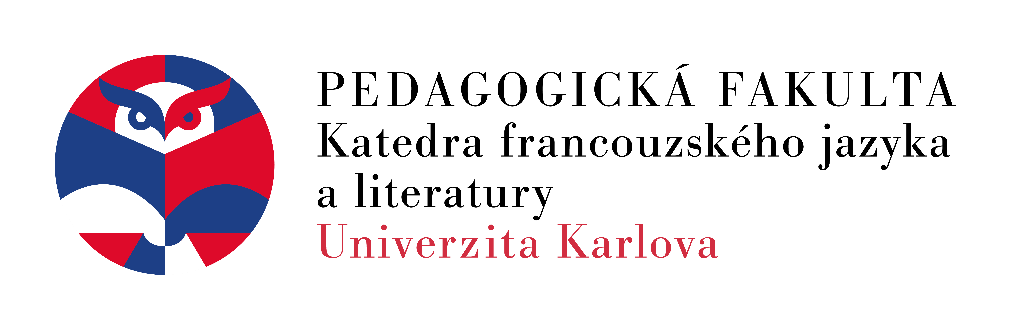 Státní závěrečná zkouška z francouzského jazyka, literatury a didaktiky FJSeznam okruhůČást B – LiteraturaLe Moyen ÂgePremière modernité : Renaissance et HumanismePremière modernité : Baroque et ClassicismeLes LumièresLe XIXe siècleLes XXe et XXIe sièclesLittératures francophonesLittérature jeunesse et didactique